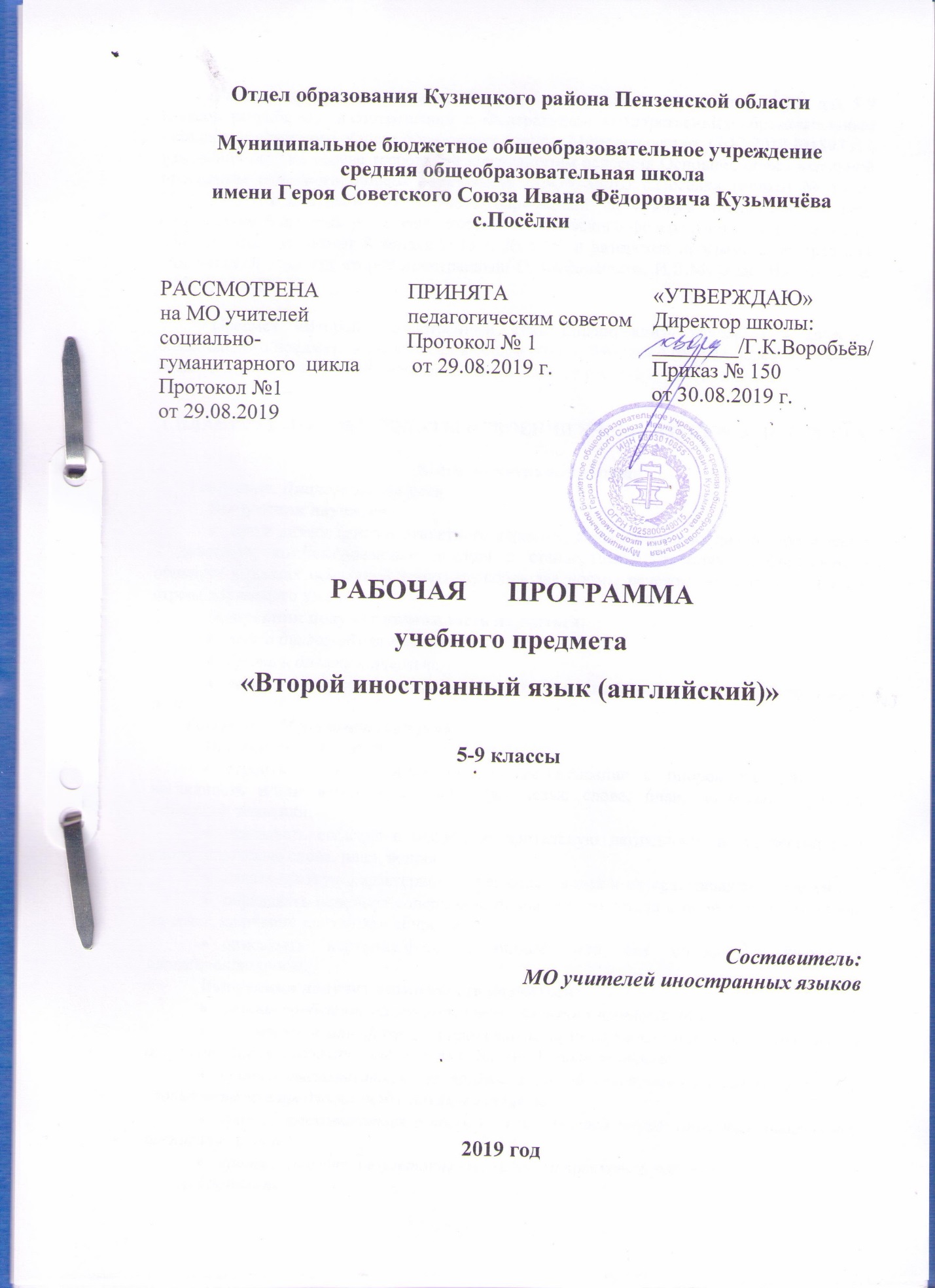 Рабочая программа предмета «Второй  иностранный язык (английский)» для 5-9 классов  разработана  в соответствии  с  Федеральным государственным образовательным стандартом основного общего образования (приказ Минобрнауки от 17.12.2010 №1897 г. с изменениями),  на основе требований к результатам освоения Основной образовательной программы основного общего образования МБОУ СОШ с.Посёлки (приказ № 88 от 31.08.2015 г. с изменениями),  с учётом Примерной  программы  основного   общего  образования (одобрена решением  учебно-методического федерального объединения по общему образованию от 8 апреля 2015 г. № 1/15) и авторской программы по предмету (Английский язык как второй иностранный/ О.В.Афанасьева, И.В.Михеева, Н.В.Языкова. – М.:Дрофа, 2017).Предмет «Второй  иностранный язык (английский)» изучается в качестве обязательного предмета в 5-9 классах в общем объеме 340 часов (при 34 неделях учебного года – в 5-9 классах ), по 68 часов в каждом классе, из расчёта 2 часа в неделю. 1.ПЛАНИРУЕМЫЕ РЕЗУЛЬТАТЫ ОСВОЕНИЯ УЧЕБНОГО КУРСА, ПРЕДМЕТАКоммуникативные уменияГоворение. Диалогическая речьВыпускник научится:вести диалог (диалог этикетного характер, диалог-расспрос, диалог побуждение к действию; комбинированный диалог) в стандартных ситуациях неофициального общения в рамках освоенной тематики, соблюдая нормы речевого этикета, принятые в стране изучаемого языка. Выпускник получит возможность научиться:вести диалог-обмен мнениями; брать и давать интервью;вести диалог-расспрос на основе нелинейного текста (таблицы, диаграммы и т. д.)Говорение. Монологическая речьВыпускник научится:строить связное монологическое высказывание с опорой на зрительную наглядность и/или вербальные опоры (ключевые слова, план, вопросы) в рамках освоенной тематики;описывать события с опорой на зрительную наглядность и/или вербальную опору (ключевые слова, план, вопросы); давать краткую характеристику реальных людей и литературных персонажей; передавать основное содержание прочитанного текста с опорой или без опоры на текст, ключевые слова/план/вопросы;описывать картинку/фото с опорой или без опоры на ключевые слова/план/вопросы.Выпускник получит возможность научиться: делать сообщение на заданную тему на основе прочитанного; комментировать факты из прочитанного/прослушанного текста, выражать и аргументировать свое отношение к прочитанному/прослушанному; кратко высказываться без предварительной подготовки на заданную тему в соответствии с предложенной ситуацией общения;кратко высказываться с опорой на нелинейный текст (таблицы, диаграммы, расписание и т. п.) кратко излагать результаты выполненной проектной работы.АудированиеВыпускник научится: воспринимать на слух и понимать основное содержание несложных аутентичных текстов, содержащих некоторое количество неизученных языковых явлений; воспринимать на слух и понимать нужную/интересующую/запрашиваемую информацию в аутентичных текстах, содержащих как изученные языковые явления, так и некоторое количество неизученных языковых явлений.Выпускник получит возможность научиться:выделять основную тему в воспринимаемом на слух тексте;использовать контекстуальную или языковую догадку при восприятии на слух текстов, содержащих незнакомые слова.ЧтениеВыпускник научится: читать и понимать основное содержание несложных аутентичных текстов, содержащие отдельные неизученные языковые явления;читать и находить в несложных аутентичных текстах, содержащих отдельные неизученные языковые явления, нужную/интересующую/запрашиваемую информацию, представленную в явном и в неявном виде;читать и полностью понимать несложные аутентичные тексты, построенные на изученном языковом материале; выразительно читать вслух небольшие построенные на изученном языковом материале аутентичные тексты, демонстрируя понимание прочитанного.Выпускник получит возможность научиться:устанавливать причинно-следственную взаимосвязь фактов и событий, изложенных в несложном аутентичном тексте;восстанавливать текст из разрозненных абзацев или путем добавления выпущенных фрагментов.Письменная речьВыпускник научится: заполнять анкеты и формуляры, сообщая о себе основные сведения (имя, фамилия, пол, возраст, гражданство, национальность, адрес и т. д.);писать короткие поздравления с днем рождения и другими праздниками, с употреблением формул речевого этикета, принятых в стране изучаемого языка, выражать пожелания (объемом 30–40 слов, включая адрес);писать личное письмо в ответ на письмо-стимул с употреблением формул речевого этикета, принятых в стране изучаемого языка: сообщать краткие сведения о себе и запрашивать аналогичную информацию о друге по переписке; выражать благодарность, извинения, просьбу; давать совет и т. д. (объемом 100-120 слов, включая адрес);писать небольшие письменные высказывания с опорой на образец/план.Выпускник получит возможность научиться:делать краткие выписки из текста с целью их использования в собственных устных высказываниях;писать электронное письмо (e-mail) зарубежному другу в ответ на электронное письмо-стимул;составлять план/тезисы устного или письменного сообщения; кратко излагать в письменном виде результаты проектной деятельности;писать небольшое письменное высказывание с опорой на нелинейный текст (таблицы, диаграммы и т. п.).Языковые навыки и средства оперирования имиОрфография и пунктуацияВыпускник научится:правильно писать изученные слова;правильно ставить знаки препинания в конце предложения: точку в конце повествовательного предложения, вопросительный знак в конце вопросительного предложения, восклицательный знак в конце восклицательного предложения;расставлять в личном письме знаки препинания, диктуемые его форматом, в соответствии с нормами, принятыми в стране изучаемого языка.Выпускник получит возможность научиться:сравнивать и анализировать буквосочетания английского языка и их транскрипцию.Фонетическая сторона речиВыпускник научится:различать на слух и адекватно, без фонематических ошибок, ведущих к сбою коммуникации, произносить слова изучаемого иностранного языка;соблюдать правильное ударение в изученных словах;различать коммуникативные типы предложений по их интонации;членить предложение на смысловые группы;адекватно, без ошибок, ведущих к сбою коммуникации, произносить фразы с точки зрения их ритмико-интонационных особенностей (побудительное предложение; общий, специальный, альтернативный и разделительный вопросы), в том числе, соблюдая правило отсутствия фразового ударения на служебных словах.Выпускник получит возможность научиться:выражать модальные значения, чувства и эмоции с помощью интонации;различать британские и американские варианты английского языка в прослушанных высказываниях.Лексическая сторона речиВыпускник научится:узнавать в письменном и звучащем тексте изученные лексические единицы (слова, словосочетания, реплики-клише речевого этикета), в том числе многозначные в пределах тематики основной школы;употреблять в устной и письменной речи в их основном значении изученные лексические единицы (слова, словосочетания, реплики-клише речевого этикета), в том числе многозначные, в пределах тематики основной школы в соответствии с решаемой коммуникативной задачей;соблюдать существующие в английском языке нормы лексической сочетаемости;распознавать и образовывать родственные слова с использованием словосложения и конверсии в пределах тематики основной школы в соответствии с решаемой коммуникативной задачей;распознавать и образовывать родственные слова с использованием аффиксации в пределах тематики основной школы в соответствии с решаемой коммуникативной задачей: глаголы при помощи аффиксов dis-, mis-, re-, -ize/-ise; имена существительные при помощи суффиксов -or/-er, -ist , -sion/-tion, -nce/-ence, -ment, -ity , -ness, -ship, -ing; имена прилагательные при помощи аффиксов inter-; -y, -ly, -ful , -al , -ic, -ian/an, -ing; -ous, -able/ible, -less, -ive;наречия при помощи суффикса -ly;имена существительные, имена прилагательные, наречия при помощи отрицательных префиксов un-, im-/in-;числительные при помощи суффиксов -teen, -ty; -th.Выпускник получит возможность научиться:распознавать и употреблять в речи в нескольких значениях многозначные слова, изученные в пределах тематики основной школы;знать различия между явлениями синонимии и антонимии; употреблять в речи изученные синонимы и антонимы адекватно ситуации общения;распознавать и употреблять в речи наиболее распространенные фразовые глаголы;распознавать принадлежность слов к частям речи по аффиксам;распознавать и употреблять в речи различные средства связи в тексте для обеспечения его целостности (firstly, to begin with, however, as for me, finally, at last, etc.);использовать языковую догадку в процессе чтения и аудирования (догадываться о значении незнакомых слов по контексту, по сходству с русским/ родным языком, по словообразовательным элементам.Грамматическая сторона речиВыпускник научится:оперировать в процессе устного и письменного общения основными синтаксическими конструкциями и морфологическими формами в соответствии с коммуникативной задачей в коммуникативно-значимом контексте:распознавать и употреблять в речи различные коммуникативные типы предложений: повествовательные (в утвердительной и отрицательной форме) вопросительные (общий, специальный, альтернативный и разделительный вопросы), побудительные (в утвердительной и отрицательной форме) и восклицательные;распознавать и употреблять в речи распространенные и нераспространенные простые предложения, в том числе с несколькими обстоятельствами, следующими в определенном порядке;распознавать и употреблять в речи предложения с начальным It;распознавать и употреблять в речи предложения с начальным There + to be;распознавать и употреблять в речи сложносочиненные предложения с сочинительными союзами and, but, or;распознавать и употреблять в речи сложноподчиненные предложения с союзами и союзными словами because, if, that, who, which, what, when, where, how, why;использовать косвенную речь в утвердительных и вопросительных предложениях в настоящем и прошедшем времени;распознавать и употреблять в речи условные предложения реального характера (Conditional I – If I see Jim, I’ll invite him to our school party) и нереального характера (Conditional II – If I were you, I would start learning French);распознавать и употреблять в речи имена существительные в единственном числе и во множественном числе, образованные по правилу, и исключения;распознавать и употреблять в речи существительные с определенным/неопределенным/нулевым артиклем;распознавать и употреблять в речи местоимения: личные (в именительном и объектном падежах, в абсолютной форме), притяжательные, возвратные, указательные, неопределенные и их производные, относительные, вопросительные;распознавать и употреблять в речи имена прилагательные в положительной, сравнительной и превосходной степенях, образованные по правилу, и исключения;распознавать и употреблять в речи наречия времени и образа действия и слова, выражающие количество (many/much, few/a few, little/a little); наречия в положительной, сравнительной и превосходной степенях, образованные по правилу и исключения;распознавать и употреблять в речи количественные и порядковые числительные;распознавать и употреблять в речи глаголы в наиболее употребительных временных формах действительного залога: Present Simple, Future Simple и Past Simple, Present и Past Continuous, Present Perfect;распознавать и употреблять в речи различные грамматические средства для выражения будущего времени: Simple Future, to be going to, Present Continuous;распознавать и употреблять в речи модальные глаголы и их эквиваленты (may, can, could, be able to, must, have to, should);распознавать и употреблять в речи глаголы в следующих формах страдательного залога: Present Simple Passive, Past Simple Passive;распознавать и употреблять в речи предлоги места, времени, направления; предлоги, употребляемые при глаголах в страдательном залоге.Выпускник получит возможность научиться:распознавать сложноподчиненные предложения с придаточными: времени с союзом since; цели с союзом so that; условия с союзом unless; определительными с союзами who, which, that;распознавать и употреблять в речи сложноподчиненные предложения с союзами whoever, whatever, however, whenever;распознавать и употреблять в речи предложения с конструкциями as … as; not so … as; either … or; neither … nor;распознавать и употреблять в речи предложения с конструкцией I wish;распознавать и употреблять в речи конструкции с глаголами на -ing: to love/hate doing something; Stop talking;распознавать и употреблять в речи конструкции It takes me …to do something; to look/feel/be happy;распознавать и употреблять в речи определения, выраженные прилагательными, в правильном порядке их следования;распознавать и употреблять в речи глаголы во временных формах действительного залога: Past Perfect, Present Perfect Continuous, Future-in-the-Past;распознавать и употреблять в речи глаголы в формах страдательного залога Future Simple Passive, Present Perfect Passive;распознавать и употреблять в речи модальные глаголы need, shall, might, would;распознавать по формальным признакам и понимать значение неличных форм глагола (инфинитива, герундия, причастия I и II, отглагольного существительного) без различения их функций и употреблять их в речи;распознавать и употреблять в речи словосочетания «Причастие I+существительное» (a playing child) и «Причастие II+существительное» (a written poem).Социокультурные знания и уменияВыпускник научится:употреблять в устной и письменной речи в ситуациях формального и неформального общения основные нормы речевого этикета, принятые в странах изучаемого языка;представлять родную страну и культуру на английском языке;понимать социокультурные реалии при чтении и аудировании в рамках изученного материалаВыпускник получит возможность научиться:использовать социокультурные реалии при создании устных и письменных высказываний;находить сходство и различие в традициях родной страны и страны/стран изучаемого языка.Компенсаторные уменияВыпускник научится:выходить из положения при дефиците языковых средств: использовать переспрос при говорении.Выпускник получит возможность научиться:использовать перифраз, синонимические и антонимические средства при говорении;пользоваться языковой и контекстуальной догадкой при аудировании и чтении.2. СОДЕРЖАНИЕ УЧЕБНОГО ПРЕДМЕТА, КУРСАОсвоение предмета «Иностранный язык» в основной школе предполагает применение  коммуникативного подхода в обучении иностранному языку.   Учебный предмет «Иностранный язык» обеспечивает развитие    иноязычных коммуникативных умений и языковых навыков, которые необходимы обучающимся для продолжения образования в школе или в системе среднего профессионального образования.Освоение учебного предмета «Иностранный язык» направлено на 	   достижение обучающимися допорогового уровня иноязычной коммуникативной компетенции, позволяющем общаться на иностранном языке в устной и письменной формах в пределах тематики и языкового материала основной школы как с носителями иностранного языка, так и с представителями других стран, которые используют иностранный язык как средство межличностного и межкультурного общения.  Изучение предмета «Иностранный язык» в части формирования навыков и развития умений обобщать и систематизировать имеющийся языковой и речевой опыт основано на межпредметных связях с предметами «Русский язык», «Литература», «История», «География», «Физика»,  «Музыка», «Изобразительное искусство» и др.Предметное содержание речиМоя семья. Взаимоотношения в семье. Конфликтные ситуации и способы их решения. Мои друзья. Лучший друг/подруга. Внешность и черты характера. Межличностные взаимоотношения с друзьями и в школе. Свободное время. Досуг и увлечения (музыка, чтение; посещение театра, кинотеатра, музея, выставки). Виды отдыха. Поход по магазинам. Карманные деньги. Молодежная мода.Здоровый образ жизни. Режим труда и отдыха, занятия спортом, здоровое питание, отказ от вредных привычек.Спорт. Виды спорта. Спортивные игры. Спортивные соревнования.Школа. Школьная жизнь. Правила поведения в школе. Изучаемые предметы и отношения к ним. Внеклассные мероприятия. Кружки. Школьная форма. Каникулы. Переписка с зарубежными сверстниками.Выбор профессии. Мир профессий. Проблема выбора профессии. Роль иностранного языка в планах на будущее.Путешествия. Путешествия по России и странам изучаемого языка. Транспорт.Окружающий мирПрирода: растения и животные. Погода. Проблемы экологии. Защита окружающей среды. Жизнь в городе/ в сельской местности. Средства массовой информацииРоль средств массовой информации в жизни общества. Средства массовой информации: пресса, телевидение, радио, Интернет. Страны изучаемого языка и родная странаСтраны, столицы, крупные города. Государственные символы. Географическое положение. Климат. Население. Достопримечательности. Культурные особенности: национальные праздники, памятные даты, исторические события, традиции и обычаи. Выдающиеся люди и их вклад в науку и мировую культуру.Коммуникативные умения Говорение Диалогическая речьСовершенствование диалогической речи в рамках изучаемого предметного содержания речи: умений вести диалоги разного характера - этикетный, диалог-расспрос, диалог – побуждение к действию, диалог-обмен мнениями и комбинированный диалог.Объем диалога от 3 реплик (5-7 класс) до 4-5 реплик (8-9 класс) со стороны каждого учащегося. Продолжительность диалога – до 2,5–3 минут. Монологическая речьСовершенствование умений строить связные высказывания с использованием основных коммуникативных типов речи (повествование, описание, рассуждение (характеристика)), с высказыванием своего мнения и краткой аргументацией с опорой и без опоры на зрительную наглядность, прочитанный/прослушанный текст и/или вербальные опоры (ключевые слова, план, вопросы)Объем монологического высказывания от 8-10 фраз (5-7 класс) до 10-12 фраз (8-9 класс). Продолжительность монологического высказывания –1,5–2 минуты. АудированиеВосприятие на слух и понимание несложных аутентичных аудиотекстов с разной глубиной и точностью проникновения в их содержание (с пониманием основного содержания, с выборочным пониманием) в зависимости от решаемой коммуникативной задачи. Жанры текстов: прагматические, информационные, научно-популярные.Типы текстов: высказывания собеседников в ситуациях повседневного общения, сообщение, беседа, интервью, объявление, реклама и др.Содержание текстов должно соответствовать возрастным особенностям и интересам учащихся и иметь образовательную и воспитательную ценность.Аудирование с пониманием основного содержания текста предполагает умение определять основную тему и главные факты/события в воспринимаемом на слух тексте. Время звучания текстов для аудирования – до 2 минут. Аудирование с выборочным пониманием нужной/ интересующей/ запрашиваемой информации предполагает умение выделить значимую информацию в одном или нескольких несложных аутентичных коротких текстах. Время звучания текстов для аудирования – до 1,5 минут.Аудирование с пониманием основного содержания текста и с выборочным пониманием нужной/ интересующей/ запрашиваемой информации осуществляется на несложных аутентичных текстах, содержащих наряду с изученными и некоторое количество незнакомых языковых явлений.ЧтениеЧтение и понимание текстов с различной глубиной и точностью проникновения в их содержание: с пониманием основного содержания, с выборочным пониманием нужной/ интересующей/ запрашиваемой информации, с полным пониманием.Жанры текстов: научно-популярные, публицистические, художественные, прагматические. Типы текстов: статья, интервью, рассказ, отрывок из художественного произведения, объявление, рецепт, рекламный проспект, стихотворение и др.Содержание текстов должно соответствовать возрастным особенностям и интересам учащихся, иметь образовательную и воспитательную ценность, воздействовать на эмоциональную сферу школьников.Чтение с пониманием основного содержания осуществляется на несложных аутентичных текстах в рамках предметного содержания, обозначенного в программе. Тексты могут содержать некоторое количество неизученных языковых явлений. Объем текстов для чтения – до 700 слов.Чтение с выборочным пониманием нужной/ интересующей/ запрашиваемой информации осуществляется на несложных аутентичных текстах, содержащих некоторое количество незнакомых языковых явлений. Объем текста для чтения - около 350 слов.Чтение с полным пониманием осуществляется на несложных аутентичных текстах, построенных на изученном языковом материале. Объем текста для чтения около 500 слов. Независимо от вида чтения возможно использование двуязычного словаря. Письменная речьДальнейшее развитие и совершенствование письменной речи, а именно умений:заполнение анкет и формуляров (указывать имя, фамилию, пол, гражданство, национальность, адрес);написание коротких поздравлений с днем рождения и другими праздниками, выражение пожеланий (объемом 30–40 слов, включая адрес); написание личного письма, в ответ на письмо-стимул с употреблением формул речевого этикета, принятых в стране изучаемого языка с опорой и без опоры на образец (расспрашивать адресата о его жизни, делах, сообщать то же самое о себе, выражать благодарность, давать совет, просить о чем-либо), объем личного письма около 100–120 слов, включая адрес; составление плана, тезисов устного/письменного сообщения; краткое изложение результатов проектной деятельности.делать выписки из текстов; составлять небольшие письменные высказывания в соответствии с коммуникативной задачей.Языковые средства и навыки оперирования имиОрфография и пунктуацияПравильное написание изученных слов. Правильное использование знаков препинания (точки, вопросительного и восклицательного знака) в конце предложения.Фонетическая сторона речиРазличения на слух в потоке речи всех звуков иностранного языка и навыки их адекватного произношения (без фонематических ошибок, ведущих к сбою в коммуникации). Соблюдение правильного ударения в изученных словах. Членение предложений на смысловые группы. Ритмико-интонационные навыки произношения различных типов предложений. Соблюдение правила отсутствия фразового ударения на служебных словах.Лексическая сторона речиНавыки распознавания и употребления в речи лексических единиц, обслуживающих ситуации общения в рамках тематики основной школы, наиболее распространенных устойчивых словосочетаний, оценочной лексики, реплик-клише речевого этикета, характерных для культуры стран изучаемого языка в объеме примерно 1200 единиц (включая 500 усвоенных в начальной школе). Основные способы словообразования: аффиксация, словосложение, конверсия. Многозначность лексических единиц. Синонимы. Антонимы. Лексическая сочетаемость. Грамматическая сторона речиНавыки распознавания и употребления в речи нераспространенных и распространенных простых предложений, сложносочиненных и сложноподчиненных предложений.Навыки распознавания и употребления в речи коммуникативных типов предложения: повествовательное (утвердительное и отрицательное), вопросительное, побудительное, восклицательное. Использование прямого и обратного порядка слов.Навыки распознавания и употребления в речи существительных в единственном и множественном числе в различных падежах; артиклей; прилагательных и наречий в разных степенях сравнения; местоимений (личных, притяжательных, возвратных, указательных, неопределенных и их производных, относительных, вопросительных); количественных и порядковых числительных; глаголов в наиболее употребительных видо-временных формах действительного и страдательного залогов, модальных глаголов и их эквивалентов; предлогов. Социокультурные знания и умения.Умение осуществлять межличностное и межкультурное общение, используя знания о национально-культурных особенностях своей страны и страны/стран изучаемого языка, полученные на уроках иностранного языка и в процессе изучения других предметов (знания межпредметного характера). Это предполагает овладение:знаниями о значении родного и иностранного языков в современном мире;сведениями о социокультурном портрете стран, говорящих на иностранном языке, их символике и культурном наследии;сведениями о социокультурном портрете стран, говорящих на иностранном языке, их символике и культурном наследии; знаниями о реалиях страны/стран изучаемого языка: традициях (в питании, проведении выходных дней, основных национальных праздников и т. д.), распространенных образцов фольклора (пословицы и т. д.); представлениями о сходстве и различиях в традициях своей страны и стран изучаемого языка; об особенностях образа жизни, быта, культуры (всемирно известных достопримечательностях, выдающихся людях и их вкладе в мировую культуру) страны/стран изучаемого языка; о некоторых произведениях художественной литературы на изучаемом иностранном языке;умением распознавать и употреблять в устной и письменной речи в ситуациях формального и неформального общения основные нормы речевого этикета, принятые в странах изучаемого языка (реплики-клише, наиболее распространенную оценочную лексику); умением представлять родную страну и ее культуру на иностранном языке; оказывать помощь зарубежным гостям в нашей стране в ситуациях повседневного общения. Компенсаторные уменияСовершенствование умений:переспрашивать, просить повторить, уточняя значение незнакомых слов;использовать в качестве опоры при порождении собственных высказываний ключевые слова, план к тексту, тематический словарь и т. д.; прогнозировать содержание текста на основе заголовка, предварительно поставленных вопросов и т. д.;догадываться о значении незнакомых слов по контексту, по используемым собеседником жестам и мимике;использовать синонимы, антонимы, описание понятия при дефиците языковых средств.Общеучебные умения и универсальные способы деятельностиФормирование и совершенствование умений:работать с информацией: поиск и выделение нужной информации, обобщение, сокращение, расширение устной и письменной информации, создание второго текста по аналогии, заполнение таблиц;работать с разными источниками на иностранном языке: справочными материалами, словарями, интернет-ресурсами, литературой;планировать и осуществлять учебно-исследовательскую работу: выбор темы исследования, составление плана работы, знакомство с исследовательскими методами (наблюдение, анкетирование, интервьюирование), анализ полученных данных и их интерпретация, разработка краткосрочного проекта и его устная презентация с аргументацией, ответы на вопросы по проекту; участие в работе над долгосрочным проектом, взаимодействие в группе с другими участниками проектной деятельности;самостоятельно работать в классе и дома. Специальные учебные уменияФормирование и совершенствование умений:находить ключевые слова и социокультурные реалии в работе над текстом;семантизировать слова на основе языковой догадки;осуществлять словообразовательный анализ;пользоваться справочным материалом (грамматическим и лингвострановедческим справочниками, двуязычным и толковым словарями, мультимедийными средствами);участвовать в проектной деятельности меж- и метапредметного характера.3. ТЕМАТИЧЕСКОЕ ПЛАНИРОВАНИЕ С УКАЗАНИЕМ КОЛИЧЕСТВА ЧАСОВ, ОТВОДИМЫХ НА ОСВОЕНИЕ КАЖДОЙ ТЕМЫ 5 класс6 класс7 класс8 класс9 класс№ п/п                                                      ТемаКоличество      часовБлок 1 Знакомство.  81.1.Значение и роль английского языка в современном мире. Народонаселение Великобритании.   122Знакомство и отработка лексики по теме: « Знакомство»133Повторение лексики по теме: «Знакомство»Буквы Bb , Dd, Pp,T t, Vv, Ff, Кk, Ll,  Mm ,Nn, Ее144Активизация лексики по теме: «Знакомство» Буквы Ww, Hh,  Zz, Jj, Ss,Ii, Yy155Вопросительная  конструкция: What’s your name?66Лексико-грамматические упражнения по теме: « Знакомство»Буквы Rr, Gg ,Cc, Xx, Oo, Uu177Повторение материала по блоку «Знакомство»188Защита проекта по блоку «Знакомство»1Блок 2 Мир вокруг нас.  891Лексика по теме: «Что мы видим вокруг». Знакомство и отработка буквосочетаний ee и sh в речи1102Употребление фразы «I  see».  Буква Aa и буквосочетание oo .  Неопределенный артикль.1113Введение незнакомых людей в круг общения.Буквосочетания ck, ch  в речи1124Описание качественных характеристик людей и предметовПорядок слов в английском утвердительном предложение.Буква Qq  буквосочетания  qu, or,ar,dd1135Лексико-грамматические упражнения по теме: « Мир вокруг нас»  Личное местоимение it.1146Лексико-грамматические упражнения по теме: « Мир вокруг нас»  Разучивание рифмовки.1157Повторение материала по блоку «Мир вокруг нас»1168Контрольная  работа по пройденному языковому и грамматическому материалу1Блок 3 Семья.  7171Лексика по теме «Семья». Личные местоимения.1182Структура отрицательного и вопросительного предложений1193Общение с членами семьи по разным поводам. Буква Ee  в открытом и закрытом слогах1204Характеристики людей. Повелительное наклонение глаголов.1215Животные на ферме. Буквы Aa и Oo в закрытом слоге1226Повторение материала по блоку «Семья»1237Защита проекта по теме «Семья»»1Блок 4 Города и страны.   9241Лексика по теме: «Города и страны». Место жительства человека. Буквосочетания ow  в речи.1252Города Европы. Буквы Y y и Ii в открытом слоге.  Формы глагола to be в настоящем времени.1263Лексико-грамматические упражнения по теме: « Города и страны». Страны и континенты. Повторение правил чтения гласных Aa, Ee, Oo, Ii,Yy в открытом и закрытом слогах1274Лексико-грамматические упражнения по теме: « Города и страны». Правила чтения буквы Uu в открытом и закрытом слогах.1285Лексико-грамматические упражнения по теме: « Города и страны».  Множественное  число  существительных.1296Лексико-грамматические упражнения по теме: « Города и страны».  Указательные местоимения.1307Повторение материала по блоку «Города и страны»1318Защита проекта по теме «Достопримечательности Лондона».1329Контроль техники чтения.1Блок 5 Время, часы, минуты.  7331 Обозначение и выражение времени. Личное местоимение they. Спряжение глагола  «to be» в настоящем времени1342Ведение счета.  Количественные числительные  1-121353Указательные местоимения . Определенный артикль.1364Местоположение предметов, людей и животных. Предлоги  on, by, under.1375Лексика по теме «Время, часы, минуты». 1386Отработка лексики по теме: « Время». Притяжательные местоимения.1397Повторение материала по блоку «Время, часы, минуты»1Блок 6.  Цвет вокруг нас.  9401Знакомство с лексикой по теме: « Цвета». Формы глагола to have.1412Приветствие в разное время суток. 1423Выражение категории обладания. Буквосочетание ow.1434Отработка лексики по теме : « Цвета»1445Повторяем время, часы, минуты. Формы it,s и its.1456Лексико-грамматические упражнения по теме «Цвета». Количественные числительные 13-20.  1467Возраст человека. Повторение правил чтения .1478Повторение материала по блоку «Цвет вокруг нас».1489Контрольная  работа по пройденному языковому и грамматическому материалу1Блок 7. Внешность человека. Дни недели и ежедневные занятия людей.   9491Знакомство с лексикой по теме: «Внешность человека»1502Семейный праздник. Буквосочетание ea .Употребление наречия «very».1513Контрастирующие характеристики людей и предметов.1524Жизнь на ферме.. Буквосочетание all1535Знакомство с лексикой по теме: « Дни недели». Буквосочетания ay,ai1546Дни недели и ежедневные занятия людей1557Лексико-грамматические упражнения по темам: «Внешность» и « Дни недели». 1568Повторение материала по блоку «Дни недели и ежедневные занятия людей».1579Контроль техники чтения1Блок 8.  Человек и его дом.  9581Лексика по теме «Профессии и занятия людей». Настоящее простое время (утвердительная форма) .Буквосочетание ou592Активизация лексики по теме:  « Профессия»1603Денежные единицы Великобритании, США и России.1614Самочувствие человека.1625Описание жилища.1636Знакомство с английским алфавитом . Повторение правил чтения транскрипционных значков.1647Повторение материала по блоку «Человек и его дом».1658Защита проекта по теме «Мой дом, моя комната».1669Контрольная  работа по пройденному языковому и грамматическому материалу1Блок 9. Повторение.  2671Повторение1682Повторение1№ п/п                                                      ТемаКоличество      часовБлок 1. Меня зовут Джон  711Джон Баркер и его домашние питомцы. Настоящее простое время глагола swim.122Джон и спорт. Модальный глагол  can.  133Что я умею и не умею делать. Закрепление модального глагола can в утвердительных предложениях.144Знакомство с Джоном Баркером.  Структуры: can do/ can’t do.155Джон и его отец. Общие вопросы с can и ответы на них.166Друзья Джона и их  вкусы. Множественное число существительных177Повторение материала по блоку «Меня зовут Джон»Блок 2. Познакомьтесь с моей семьёй981Знакомство с членами семьи. Повелительное наклонение.Настоящее простое.192Семейное генеалогическое дерево. Притяжательные местоимения. Глагол to have.Структура like +ing. Притяжательный падеж существительных1103Генеалогическое дерево британской королевской семьи. Общие вопросы в настоящем простом1114Спорт в нашей жизни. Утверждения,  вопросы и отрицания  в настоящем простом времени. 1125Жилища британцев. Обстоятельства времени.1136Повседневные занятия семьи. Настоящее простое.1147Повторение материала по блоку «Познакомьтесь с моей семьёй »1158Контрольная работа по пройденному языковому и грамматическому материалу    1169Анализ контрольной работы1Блок 3. Мой день8171Занятия в воскресный день. Обстоятельства времени.1182Утро и день Джона.  Cпециальные вопросы в настоящем простом. Структура to begin/ to finish doing sth. 1193Повседневные занятия людей. Порядок слов в вопросительных предложениях. 1204Который час? Настоящее простое.1215Сколько? Образование числительных от 30 до 100.1226Распорядок дня спортсмена. Закрепление временных конструкций в речи.1237Часы. Порядок слов в предложениях с временным индикатором1248Повторение  материала по блоку  «Мой день»1Блок 4. Дом 8251Повседневные домашние дела. Личные местоимения в объектом падеже.1262Типичное жилище англичанина. Настоящее простое.1273Квартира и комнаты. Настоящее простое.1284Строения на улице. Предлоги места. Личные и притяжательные местоимения.1295Мебель. Предлоги места. Личные и притяжательные местоимения.1306Повторение материала по блоку «Дома»1317Контрольная работа по пройденному языковому и грамматическому материалу    1328Анализ контрольной работы1Блок 5. Я иду в школу10331Школьный день. Предлоги и наречия места. Вопросы в настоящем простом.1342Расположение предметов в пространстве. Предлоги и наречия места.Вопросы в настоящем простом.1353Описание классной комнаты. Предлоги и наречия места.Вопросы в настоящем простом.1364Повелительное наклонение. Различные способы выражения вежливой просьбы.1375На уроке. Повелительное наклонение. Различные способы выражения вежливой просьбы.1386Настоящее длительное  время.  Глагол to be.1397Новая школа. Глагол to be. Настоящее длительное.1408Правила поведения в школе. Краткие формы глагола to be. Общие вопросы и отрицание в настоящем длительном.1419Извинения по-английски. Настоящее длительное.14210Повторение  материала по разделу  «Я иду в школу»1Блок 6. Я люблю поесть10431Занятия людей. Закрепление настоящего длительного времени1442Напитки и еда. Специальные вопросы в настоящем длительном.1453Традиции питания в Англии и России.1464За завтраком. Настоящее длительное в сравнении с настоящим простым.1475В кафе. Настоящее длительное в сравнении с настоящим простым.1486В школьной столовой. Конструкция there is/are./ There is a (some).1497На кухне. Конструкция there is/are./ There is a (some). 1508Повторение  материала по разделу  «Я люблю поесть»1519Контрольная работа по пройденному языковому и грамматическому материалу    15210Анализ контрольной работы. 1Блок 7. На выходных8531Поход в магазин. Исчисляемые и неисчисляемые существительные.1542Времена года. Конструкция there is/are – вопросительная и отрицательная формы.1553Месяцы и годы. Повторение числительных. Чтение цифровых обозначений годов.1564Простое прошедшее время.1575Какая сегодня погода? Безличное предложение It was (is) not.1586Погода в разное время года. Правильные глаголы в настоящем времени (утвердительное предложение)1597В прошлое воскресенье. Конструкции there was/were.1608Повторение  материала по разделу  «Я люблю поесть»1Блок 8. Каникулы и путешествия8611Путешествие в Шотландию. Правильные глаголы в настоящем времени (утвердительное предложение)1622Летние каникулы. Инфинитив.1633Поездки во время отпуска. 1644Поездка в Москву1655В Лондоне1666Повторение и закрепление пройденного языкового и грамматического материала 1677Итоговая контрольная работа1688Анализ контрольной работыУра! Каникулы!- беседа1№ТемаКоличество часовМодуль 1  « Путешествуя в России и за границей »                                                         Модуль 1  « Путешествуя в России и за границей »                                                         911Повторение материала изученного в 6 классе122Посещение разных стран и городов. Систематизация знаний по теме «Прошедшее время»133Достопримечательности посещаемых мест. Развитие навыков употребления модальных глаголов144Воспоминания о путешествиях. Развитие навыков построения вопроса в прошедшем времени155Отдых летом. Обучение монологическому высказыванию166Причины путешествий. Развитие навыков использования артиклей с географическими названиями177Обобщающий урок по теме «Путешествуя в России и за границей».  Подготовка к контрольной работе188Контрольная работа по теме «Путешествуя в России и за границей»199Защита проекта на тему «Моя малая Родина».  Анализ контрольной работы1Модуль 2  « Посещая Великобританию »Модуль 2  « Посещая Великобританию »9101Поездка за границу. Развитие навыков аудирования1112Наречия количества1123Достопримечательности Лондона. Введение конструкций для сравнения существительных1134Крупные города Англии. Сравнительная степень прилагательных1145Объекты культурного мирового значения1156Беседа по теме Я люблю путешествовать»1167Грамматический практикум1178Контрольная работа по теме «Посещая Великобританию»1189Проект «Достопримечательности моего города»1Модуль 3  « Биография »Модуль 3  « Биография »9191Как найти дорогу. Употребление порядковых числительных1202Биография Гарри Баркера. Местоимения1213Занятия людей. Построение придаточных предложений1224Известные люди. Множественное число существительных1235Хобби и привычки1246Расскажи мне о себе1257Грамматический практикум1268Контрольная работа по теме «Биография»1279Проект «Известные личности твоего города»1Модуль 4  « Традиции, праздники, фестивали »Модуль 4  « Традиции, праздники, фестивали »9281Покупка подарков. Прошедшее длительное время1292Праздники Великобритании 1303Фестивали Великобритании1314Символы праздников. Простое прошедшее и прошедшее длительное время1325Новый год и Рождество. Употребление предлогов 1336Новый год в странах мира1347Грамматический практикум1358Контрольная работа по теме «Традиции, праздники, фестивали»1369Проект «Мой любимый праздник»1Модуль 5 «Этот прекрасный мир»                                                                  Модуль 5 «Этот прекрасный мир»                                                                  9371День рождения королевы1382Погода1393Климат в разных частях Европы1404Осень1415Времена года1426Окружающий нас мир1437Грамматический практикум1448Контрольная работа по теме «Окружающий мир»1459Проект «Моё любимое время года»1Модуль 6  «Как мы выглядим»Модуль 6  «Как мы выглядим»9461Части тела. Словообразование1472Какой ты? Модальные глаголы1483Черты характера. Модальные глаголы1494Предметы одежды. Разделительные вопросы1505Человек и его одежда. Разделительные вопросы1516Каков я в твоих глазах?1527Грамматический практикум1538Контрольная работа по теме «Как мы выглядим»1549Проект «Традиционная одежда»1Модуль 7 «В школу, из школы»Модуль 7 «В школу, из школы»14551Школьные принадлежности. Исчисляемые и неисчисляемые существительные1562Школы Англии и Уэльса1573Школьные предметы1584Школы России. Словообразование1595Летние каникулы1606Школьные годы1617Грамматический практикум1628Контрольная работа по теме «Школа»1639Проект «Школьные традиции»16410Грамматический практикум16511Итоговая контрольная работа 16612Настоящее время глагола. Повторение16713Прошедшее время глагола. Повторение16814Будущее время глагола. Повторение1№ТемаКоличество часовМодуль 1  «Visiting the USA»                                                         Модуль 1  «Visiting the USA»                                                         1111Летние каникулы в США 122Новый свет133Земля иммигрантов144Нью-Йорк155Штаты США166Географическое положение страны177Вашингтон — столица США188Грамматический практикум199Грамматический практикум11010Контрольная работа по теме «США»11111Проект «США»1Модуль 2  «English a Global Language»Модуль 2  «English a Global Language»11121Распространенность английского языка в мире1132Лексический состав английского языка1143Словарная статья1154Страны, языки, национальности1165Периоды развития английского языка1176Английский язык в современном мире1187Британский и американский варианты английского языка 1198Грамматический практикум1209Грамматический практикум12110Контрольная работа по теме «Английский язык»12211Проект «Английский язык в современном мире»1Модуль 3  «Living Things around Us»                                                Модуль 3  «Living Things around Us»                                                11231Мир птиц1242Климатические и погодные условия обитания животных и растений1253Мир животных1264Мир животных1275Творчество Хелен Беатрис Поттер1286Сопоставление животного и растительного миров 1297Флора и фауна Великобритании и России1308Грамматический практикум1319Грамматический практикум13210Контрольная работа по теме «Мир животных»13311Проект «Мой питомец»1Модуль 4  «The ABC of  Ecology»Модуль 4  «The ABC of  Ecology»12341Экология как наука 1352Естественная среда обитания растений и животных1363Взаимовлияние и взаимозависимость флоры и фауны 1374Климат и его изменение в современном мире 1385Среда обитания человека1396Экологические проблемы наших дней. Тропические леса и проблема их исчезновения1407Общества охраны животных. Сообщества экологов1418Общественные движения в защиту окружающей среды. Исчезнувшие и исчезающие виды флоры и фауны1429Наша помощь родной планете14310Грамматический практикум14411Контрольная работа по теме «Экология»14512Проект «Экология»1Модуль 5 «Keeping Fit»                                                                  Модуль 5 «Keeping Fit»                                                                  11461Экология человека 1472Правила поведения для соблюдения здорового образа жизни1483Проблемы здорового питания 1494Занятия спортом1505Олимпийские игры1516Болезни и недомогания1527Визит к врачу1538Грамматический практикум1549Грамматический практикум15510Контрольная работа по теме «Здоровый образ жизни»15611Проект «Мой любимый вид спорта»1Модуль 6  «Favourite Pastimes»Модуль 6  «Favourite Pastimes»12571Мое свободное время. Интересы подростков1582Обычный уик-энд. История развлечений1593Увлечение живописью1604Театр. Покупка билетов. Посещение театрального спектакля1615Кино как жанр искусства. Студии Голливуда1626Музыкальные группы нашего времени1637Чайковский и его произведения1648Грамматический практикум1659Контрольная работа по теме «Свободное время»16610Проект «Мой досуг»16711Итоговая контрольная работа168Обобщающий урок1№ТемаКол-во часовМодуль 1  « Mass Media: Television »                                                         Модуль 1  « Mass Media: Television »                                                         1311Телевизионные программы122Телевидение в учебном процессе133Корпорация Би-би-си144Телевидение в нашей жизни155Телевизионное интервью 166Влияние телевидения на жизнь семьи177Выбор телевизионного канала для просмотра188Мое отношение к телевидению 199Проблемы современного телевидения 11010Насилие на телеэкране 11111Грамматический практикум11212Контрольная работа по теме «Телевидение»11313Проект «Моя любимая передача»1Модуль 2  « Printed Page: Books, Magazines, Newspapers »Модуль 2  « Printed Page: Books, Magazines, Newspapers »13141Книги для чтения1152Читатели журналов1163Библиотека в жизни школьников 1174Самые известные библиотеки мира1185Известные литераторы англоязычного мира1196Британская пресса 1207Разновидности газет1218Журналистика и различные журналы1229Известные классики мировой литературы12310Грамматический практикум 12411Грамматический практикум 12512Контрольная работа по теме «Наука и техника»12613Проект «Транспорт»1Модуль 3  « Science and Technology »Модуль 3  « Science and Technology »13                      271Какой смысл мы вкладываем в термины «наука» и «техника»1282Великие изобретатели и ученые1293Важные открытия и изобретения1304История развития техники1315Орудия труда, современные бытовые приборы и механизмы 1326Человек и космос1337Освоение космоса в России и США1348Транспорт 1359Транспорт 13610Грамматический практикум 13711Грамматический практикум 13812Контрольная работа по теме «Наука и техника»13913Проект «Транспорт»1Модуль 4 « Teenagers: Their Life and Problems »Модуль 4 « Teenagers: Their Life and Problems »14401Поведение подростков дома и в школе1412Проблема карманных денег и их использование1423Проблема отцов и детей1434Занятия подростков в свободное от учебы время1445Отношения подростков с родителями1456Расизм и иммиграция1467Расизм в Британии1478Подростки и азартные игры 1489Детские и молодежные организации в России и других странах14910Подростки и книги15011Легко ли быть подростком 15112Грамматический практикум15213Контрольная работа по теме «Подростки»15314Проект « Мой досуг»1Модуль 5 «Your Future Life and Career»                                                                  Модуль 5 «Your Future Life and Career»                                                                  15541Популярные профессии1552Планирование будущей карьеры 1563Необходимые личностные качества для различной профессиональной деятельности1574Образование после окончания школы1585Претворение мечты в жизнь 1596Получение совета по поводу будущей профессиональной деятельности1607Гендерные различия в интеллектуальных способностях1618Грамматический практикум 1629Грамматический практикум 16310Контрольная работа по теме «Профессия»16411Проект «Моя будущая профессия»16512Грамматический практикум16613Грамматический практикум16714Итоговая контрольная работа16815Обобщающий урок1